Technické služby města Jaroměře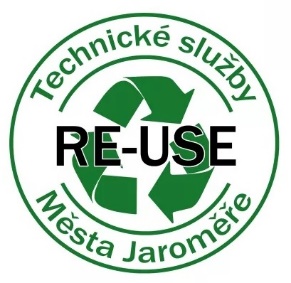 Náchodská 544551 01 Jaroměř___________________________________________________________________________PROVOZNÍ ŘÁD RE-USE CENTRUM Jaroměř„Nová šance pro nepotřebné, použité, ale stále funkční věci“I. Základní pojmy 1) Provozovatel RE–USE centra: Technické služby města Jaroměře, IČO 70154449. Provozovna: Sběrný dvůr v Jaroměři, Na Valech. (dále jen „sběrný dvůr“)2) Odpovědná osoba: Jiří Lubas, vedoucí sběrného dvora, tel.: 775 700 366, mail: tsm.sbernydvur@seznam.cz3) Poskytovatel věci – občan města Jaroměře, nebo majitel nemovitosti určené k bydlení na území města Jaroměř, který nabídne a odevzdá věc k opětovnému použití do RE–USE centra, za podmínek stanovených v provozním řádu. 4) Příjemce věci - občan města Jaroměře, majitel nemovitosti určené k bydlení na území města Jaroměře, který přijme věc k opětovnému použití z RE–USE centra, za podmínek stanovených v provozním řáduII. Obecné informace1) Systém RE–USE slouží k prodloužení životního cyklu věcí, které končí na půdách, nebo v popelnicích, popř. kontejneru na velkoobjemový odpad a poté na skládce komunálních odpadů, jen proto, že stávající majitel pro ně již nenašel využití. Tu samou věc však může využít někdo jiný. Město Jaroměř nabízí občanům možnost, aby se mohli nepotřebných věcí zbavit tím způsobem, že věc využije někdo další. RE–USE centrum bylo zřízeno proto, aby se umožnilo opětovné použití věcí, čímž dochází ke snížení množství vznikajícího odpadu.  2) Využitelné věci pro RE-USE jsou zejména: - nábytek (židle, stolky, skříňky, křesla) - zařízení a vybavení domácnosti (např. keramické, porcelánové i skleněné nádobí, hrnce, plechy na pečení, talíře, hrníčky, příbory, sklenice) - obrazy, rámy, vázy, sochy, dekorace do domácnosti, květináče, - přepravky, bedny, mechanické nářadí, atd. - mediální produkty (CD, DVD, videokazety, časopisy)- hračky, sportovní potřeby a vybavení, kola - knihy, časopisy - kamna, kbelíky, zahradní náčiní, zahradní dekorace, doplňky Věci musí být předány čisté, ve funkčním stavu a bez zjevného napadení parazity, škůdci nebo infekcemi hub a plísní. 3) RE–USE centrum nepřijímá: - jakékoliv elektrozařízení: elektronika, elektrické přístroje a spotřebiče. Z hygienických důvodů nelze přijímat čalouněný nábytek, deky, povlečení, ošacení a obutí.4) O přijetí nebo nepřijetí věcí do RE-USE centra má právo rozhodnout, a to i bez udání důvodů, odpovědná osoba, pracovník sběrného dvora.5) Provozní doba RE–USE centra: Duben – říjen:          ST, PÁ    12 - 17Listopad – březen:    ST, PÁ    12 – 16III. Podmínky poskytnutí a převzetí věci1) RE – USE centrum slouží jako prostor pro bezúplatné přijímání nepotřebných věcí s jejich dalším prodejem za symbolickou cenu, kterou stanoví pracovník obsluhy. Odložením věci v RE – USE centru, ani její následným předáním příjemci k prodeji, nebo likvidaci, nevzniká poskytovateli nárok na žádnou finanční kompenzaci. 2) Kupující věci je povinen se seznámit se stavem přebírané věci a je si vědom, že věc je věcí použitou s případným poškozením. S ohledem na charakter předmětů nabízených k prodeji v tomto Re Use centru a s ohledem na účel prodeje, kupujícímu nenáleží právo z vadného plnění, či právo na reklamaci, a to ani v případě zjištění skryté vady u zakoupeného předmětu.3) Poskytovatel souhlasí, že po odevzdání věci do RE – USE centra s ní bude nakládáno v souladu s provozním řádem, zejména že může být úplatně prodána dalšímu uživateli.  4) Provozovatel RE–USE centra neodpovídá za škodu či újmu způsobenou na majetku nebo zdraví osob užíváním věcí převzatých v RE–USE centru a zároveň neodpovídá za deklarovanou funkčnost věci a nelze tedy po poskytovateli ani po provozovateli RE – USE centra požadovat odstranění vad věci. 5) Poskytovatel a příjemce věci je seznámen s tímto provozním řádem a využitím možností RE–USE centra stvrzuje, že provozní řád bere na vědomí. 6) V případě nezájmu o věc umístěnou poskytovatelem v RE–USE centru bude věc po marném uplynutí lhůty 1 měsíc odstraněna jako odpad dle příslušné vyhlášky města. 7) Odpovědná osoba může věc z kapacitních důvodů, nebo v případě znehodnocení věci vnějšími vlivy, odstranit i v dřívějším termínu. ředitelka organizaceV Jaroměři, dne 15.5.2021 